Opening hours may be subject to change please check online for the latest opening hours Find a pharmacy - NHS (www.nhs.uk)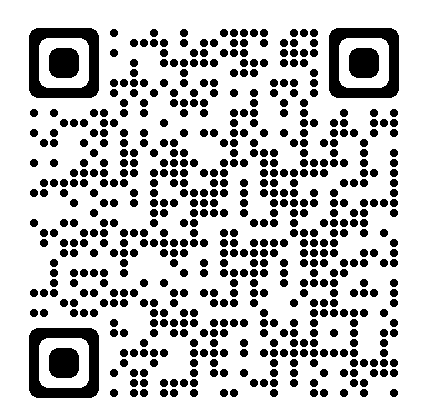 PHARMACYOpening HoursPHARMACYOpening HoursApplegate Pharmacy132 Alfreton Road
NottinghamNG7 3NS0115 978 5744Mon	9am to 6pmTue	9am to 6pmWed	9am to 6pmThurs	9am to 6pmFri	9am to 6pmSat	ClosedSun	ClosedLowdham Pharmacy49 Main Street
Lowdham
NottinghamNG14 7AB0115 966 3228Mon	9:00 am - 6:00 pmTues	9:00 am - 6:00 pmWed	9:00 am - 6:00 pmThurs	9:00 am - 6:00 pmFri	9:00 am - 6:00 pmSat	9:00 am - 1:00 pmSun	ClosedASDA Pharmacy111-127 Front StreetArnoldNottinghamNG5 7ED0115 964 9110Mon	7am to 11pmTues	7am to 11pmWed	7am to 11pmThurs	7am to 11pmFri	7am to 11pmSat	7am to 9pmSun	10am to 4pmPeak Pharmacy9 Bridgeway CentreThe MeadowsNottinghamNG2 2JD0115 986 5526Mon	9am to 1pm/ 1:30pm to 6pmTues	9am to 1pm/ 1:30pm to 6pmWed	9am to 1pm/ 1:30pm to 6pmThurs	9am to 1pm/ 1:30pm to 6pmFri	9am to 1pm/ 1:30pm to 6pmSat	ClosedSun	ClosedBingham Pharmacy23 Eaton Place
Bingham
NottinghamNG13 8BD01949 839 978Mon	9am to 6pmTues	9am to 6pmWed	9am to 2pmThurs	9am to 6pmFri	9am to 6pmSat	9am to 2pmSun	ClosedRiverside PharmacyBulwell Riverside CentreMain StreetBulwellNottinghamNG6 8QJ0115 979 4121Mon	9:00 am - 5:00 pmTues	9:00 am - 5:00 pmWed	9:00 am - 5:00 pmThurs	9:00 am - 5:00 pmFri	9:00 am - 5:00 pmSat	ClosedSun	ClosedCarrington Pharmacy343-345 Mansfield Road
Carrington
NottinghamNG5 2DA0115 960 5453Mon	9am to 6:30pmTues	9am to 6:30pmWed	9am to 6:30pmThurs	9am to 6:30pmFri	9am to 6:30pmSat	9am to 4pmSun	ClosedVantage PharmacyMelbourne Park Med CentreMelbourne RoadNottinghamNG8 5HL0115 978 7472Mon	8:30am to 7pmTues	8:30am to 7pmWed	8:30am to 7pmThurs	8:30am to 7pmFri	8:30am to 7pmSat	ClosedSun	ClosedEvergreen Pharmacy232 Highbury RoadBulwellNottinghamNG6 9FE0115 927 8336Mon	8:30am to 5:30pmTues	8:30am to 5:30pmWed	8:30am to 5:30pmThurs	8:30am to 5:30pmFri	8:30am to 5:30pmSat	ClosedSun	ClosedMedina Chemist89 Victoria Road,Netherfield,Nottingham, Nottinghamshire, NG4 2NN01159875760Mon	9am to 9pmTues	9am to 9pmWed	9am to 9pmThur	9am to 9pmFri	9am to 9pmSat	5pm to 9pmSun	10am to 8pm